 	Association des monitrices et des moniteurs de bateau de Suisse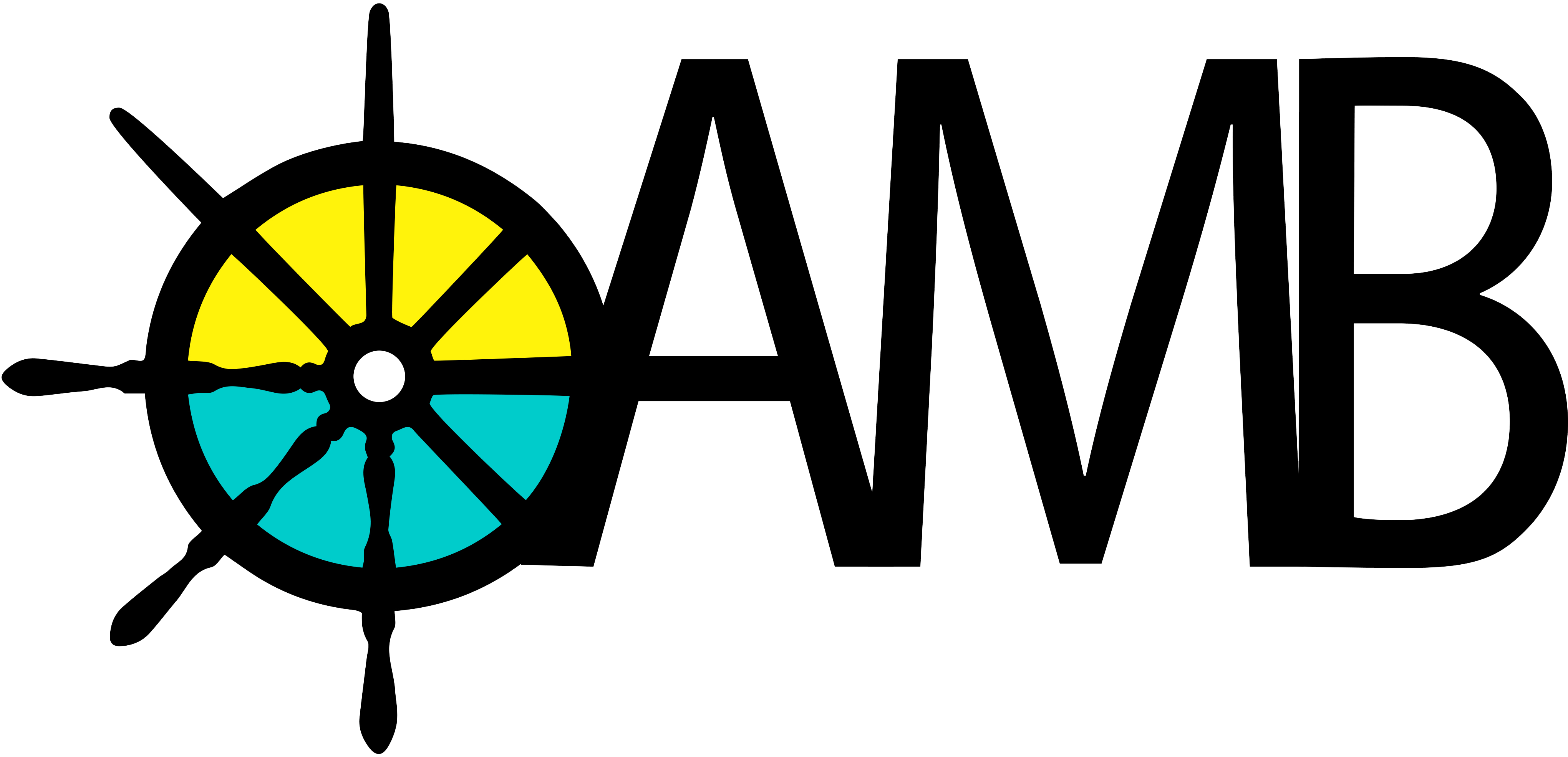 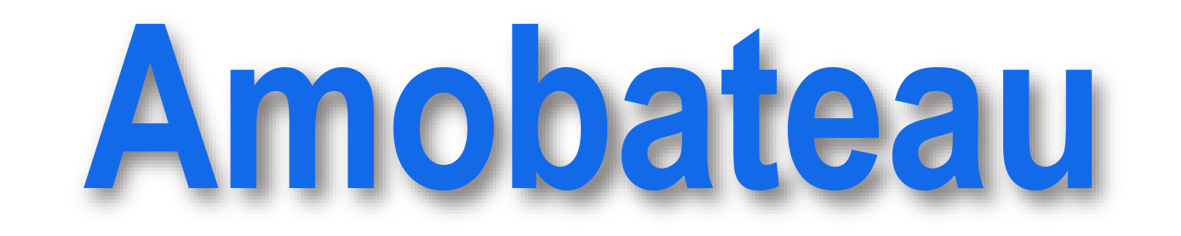 Bulletin d’inscriptionNom de la Raison sociale  Nom  Prénom  Adresse  Date de naissance 	Nationalité  	Fonction                               moniteur voile                       moniteur moteur             Lieu de travail  Téléphone  Portable  Courriel  Expériences et références nautiquesLieu et date	Signature	P.S. Pourriez-vous joindre une photo passeport 